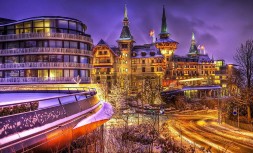 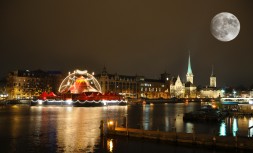 Новый Год в Цюрихе с увлекательной экскурсионной программой! 2372,00 (23 720 000) руб. за 1 чел. (1060 евро)29.12.2016 - 05.01.2017ХарактеристикиСтрана:                        ШВЕЙЦАРИЯ	Тур:                              Экскурсионный, Новый Год	Город:                         Цюрих, Люцерн, Монтрё, Грюйер, Штайн-ам-РайнКоличество ночей:  7Транспорт:                 АвиаОткуда:                       Минск-Киев-Цюрих-Киев-МинскРазмещение:            4*Номер:                        Двухместный номерПитание:                     ВВ (завтраки) Медицинское страхование:  Дополнительно (3 евро на человека)Программа тура:29.12 (четверг) - прилёт в аэропорт Цюриха в 11:50. Встреча, трансфер и размещение в отеле Courtyard 4* 30.12 (пятница)  -  обзорная пешеходная экскурсия по Цюриху, свободный день в Цюрихе.31.12 (суббота) - встреча Нового Года (программа уточняется).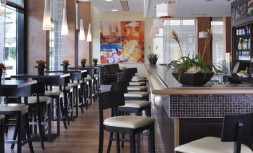 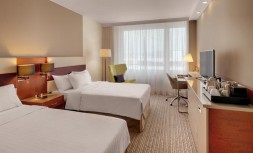             01.01 (воскресенье) – ЦЮРИХ - ШТАЙН АМ РАЙН - РЕЙНСКИЙ ВОДОПАД                         Переезд в Штайн-ам-РайнПрогулка по Штайн-ам-Райн (средневековый город на границе с Германией), остановка у водопада Райнфаль – самого большого водопада Европы (входные билеты на водопады включены в стоимость тура). На левом берегу реки Рейн находится город Шафхаузен, который образовался благодаря водопаду и виден с берега реки.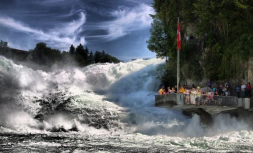 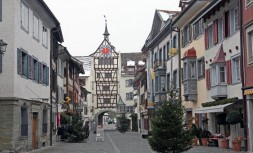 02.01 (понедельник) -  выезд из отеля в ЦюрихеЦЮРИХ - ЛЮЦЕРН - ИНТЕРЛАКЕН - РЕГИОН ЮНГФРАУЗавтрак в отеле. Переезд в Люцерн.Пешеходная экскурсия по Люцерну. Переезд в Интерлакен.По прибытии в Интерлакен - прогулка по городу. Возможность покупки сувениров и часов в магазине «Кирххофер» со скидкой до 15%.Размещение в отеле региона Юнгфрау или Берне или Ивердоне. Вечером свободное время.03.01 (вторник) –    ЮНГФРАУЙОХ    Завтрак в отеле. Свободный день. Дополнительная экскурсия: в Альпы. Но одевайтесь теплее, ведь мы отправляемся в гости к самой Снежной Королеве. Дорога к снегам полна неожиданностей. Воздух там разрежен, но мысли остаются ясными: Ура! Мы на отметке 3600 м. И здесь вечная мерзлота... доплата для желающих EUR 220.- с чел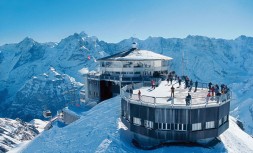 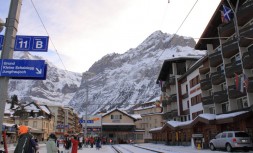 04.01 (среда) – РЕГИОН ЮНГФРАУ - БЕРН - ГРЮЙЕР – РЕГИОН МОНТРЁ Завтрак в отеле. Переезд в Берн.Экскурсия по историческому центру Берна с осмотром Медвежьей ямы, Часовой башни, здания правительства, аркад старого города и др.Переезд в Грюйер. Переезд в средние века, в деревушку Грюйер. Крестьянка угостит Вас настоящим швейцарским сыром.Прогулка по средневековой деревушке, в которой находится замок Грюйер. Возможность попробовать местное национальное блюдо – фондю и купить свежего швейцарского сыра. Дополнительная поездка на шоколадную фабрику в Брок.      Переезд в Монтрё.Заглянем в Монтре Палас? 16 долгих лет прожил в этом отеле знаменитый Набоков.Размещение в отеле (После расселения, гид ждет в холле отеля 15 минут).Свободное время.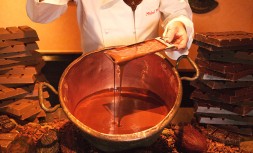 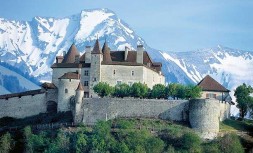 В стоимость тура входит:Авиаперелет Минск – Киев-Цюрих-Киев – МинскПроживание в предложенном отеле 4* с завтракамиТранспорт и Гид согласно программыВходные билеты согласно программыДополнительно оплачивается:            ВизаМедицинская страховкаФакультативная поездка в Альпы на Юнг Фрау 03.01.2017 (стоимость 220 евро за человека)Новогодний ужин (по желанию туристов, ориентировочная стоимость за человека от 150 до 250 евро)Личные расходы и транспорт в свободное время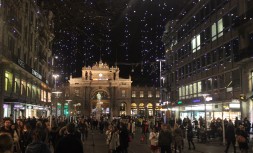 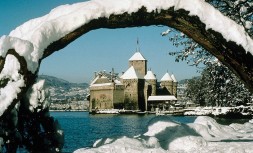 